MSc in Tourism and Hospitality 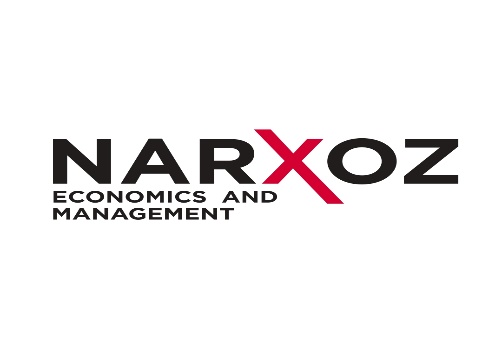 (scientific-pedagogical track – 2 years)PROGRAM DETAILS AND CURRICULUMSpecific course requirements for the MA in Tourism and Hospitality program are as follows:Scientific-pedagogical core Specialization courses 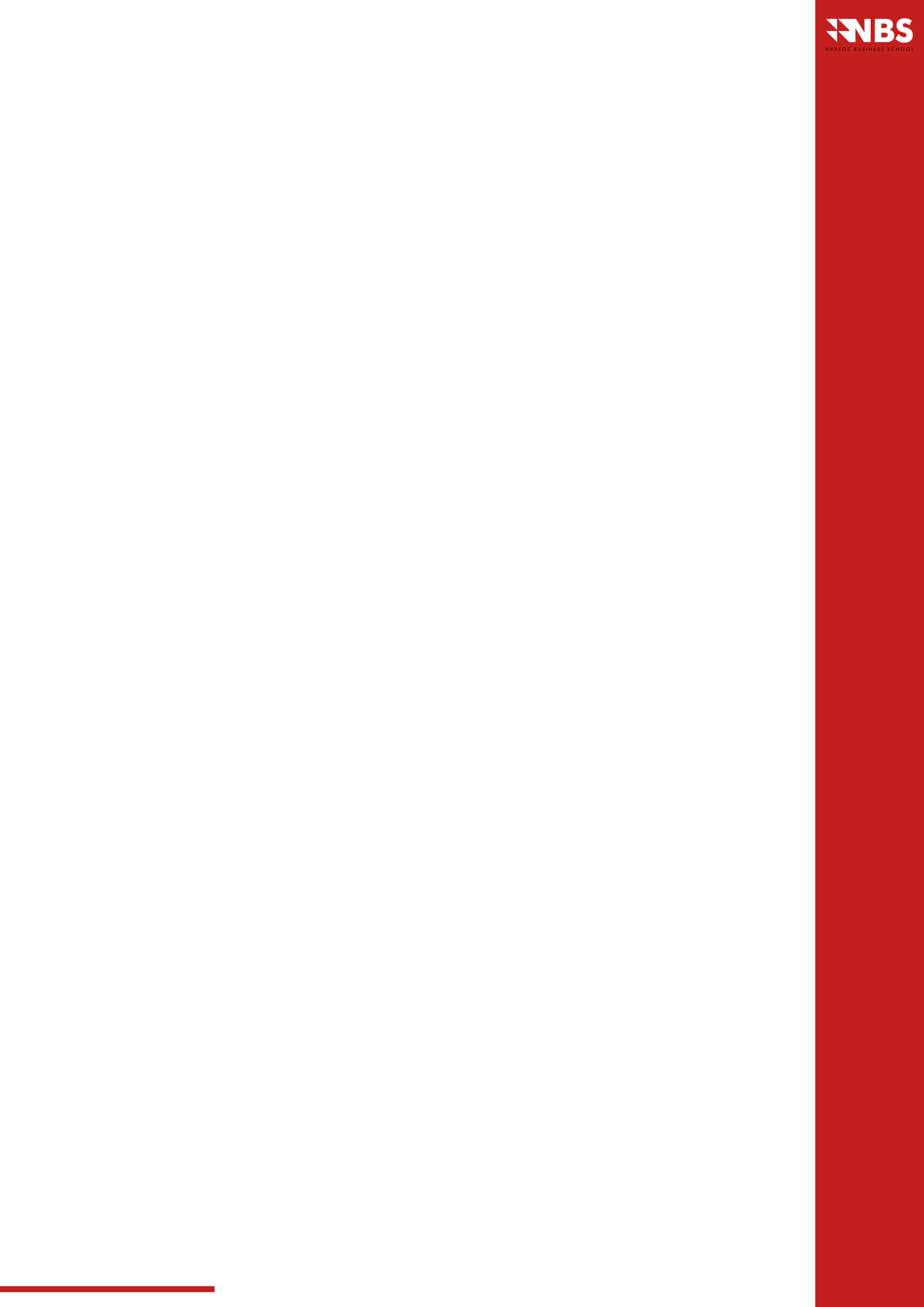 Internship and researchCoursesCredits (ECTS)Scientific-pedagogical core22Specialization courses 46Internship and research52Total120CoursesCredits (ECTS)History and philosophy of science  4High school pedagogy  3English5Management psychology 5Research Methods5Total22CoursesCredits (ECTS)Financial management in tourism and hospitality 5Strategic marketing in tourism and hospitality5Organizational strategy of tourism and hospitality6Tourism and hospitality products concepts6Service quality management in tourism and hospitality6Lux management in tourism and hospitality6Operations management in tourism and hospitality  6Technology and innovations in tourism and hospitality  6Total46CoursesCredits (ECTS)Internship16     Pedagogical internship3     Research internship13Research 24Thesis and thesis defense 12Total52